COURSE TITLE: GEOGRAPHY OF PAKISTAN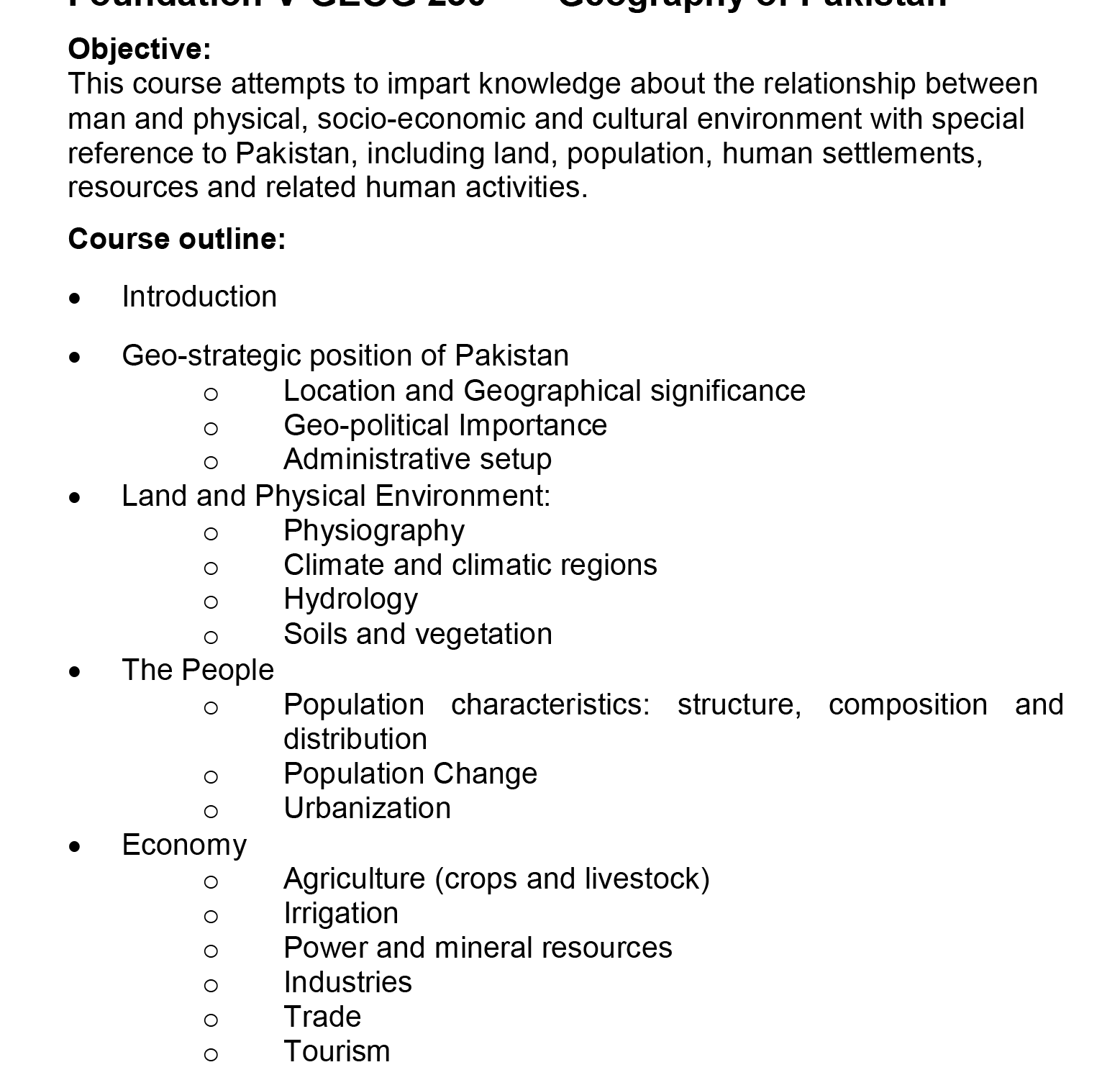 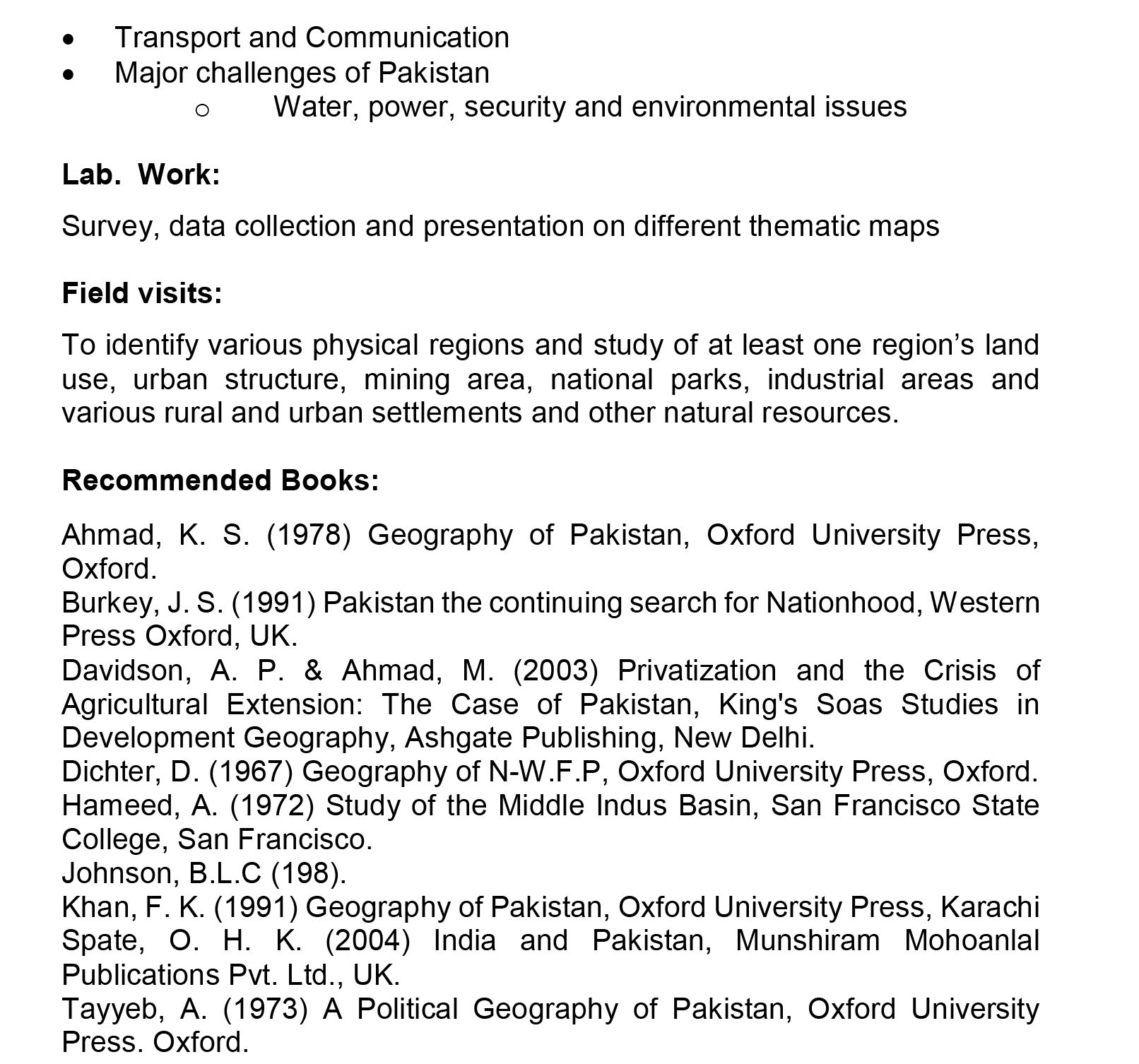 